Curriculum forPost-Doctoral Fellowship Coursein Nuclear Medicine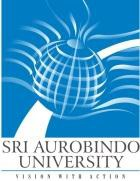 SRI AUROBINDO UNIVERSITYSAIMS HOSPITAL CAMPUS, Indore Ujjain, State Highway, Bhawrasla, Indore, Madhya Pradesh 453555Syllabus: Part 1. Basics:Mathematics and Statistics ⎯ Errors and distributions; ⎯ P values; ⎯ Sensitivity, specificity, positive predictive value, negative predictive value; ⎯ Bayes’ theorem; ⎯ ROC curves; and ⎯ Clinical trial design and analysis. Instrumentation ⎯ Spectrometry; ⎯ Gas detectors; ⎯ Film badges, thermoluminescent dosimeter and optically stimulated luminescence dosimetry; and ⎯ Personal dosimeters. Principles of Radionuclide Therapy ⎯ Relationship between absorbed dose and exposure; ⎯ Relative biological effectiveness; ⎯ Concept of dose equivalence; and ⎯ Internal dosimetry. Natural, Medical and Professional Radiation Exposures ⎯ Elements of radiation toxicity; and ⎯ Nuclear accidents and incidents, mitigation, and consequences.Principles of Tracer Kinetics ⎯ Data acquisition in nuclear medicine; ⎯ Compartmental analysis; ⎯Non-compartmental analysis; and ⎯ Fitting models (parameter optimization).  Basic Radiopharmacy and Radiochemistry ⎯ Production of radioactive isotopes: o Bombardment with neutrons; and o Bombardment of charged particles. ⎯ Generators; ⎯ Cyclotron production of radioisotopes; and ⎯ Compounding and dispensing radiopharmaceuticals. Principles of Quality Management Systems ⎯ Preparation of standard operating procedures; ⎯ Regulatory and compliance requirements; and ⎯ Clinical audits. Quality Control and Regulatory Issues of Radiopharmaceuticals ⎯ Compounding; ⎯ Quality control (QC) testing including equipment (e.g. dose calibrator) and generators; ⎯ QC of radiolabelled blood cells; ⎯ Quality assurance program; and  Part. 2Diagnostic Clinical Nuclear Medicine For each study, the trainee should have a detailed understanding of the physiology and anatomy of the specific organ/region being study, as well as the cross-sectional imaging, including all available tracers, methodology, and preparation. The trainee should fully understand the relevant findings and be able to formulate an appropriate differential diagnosis. Clinical Application: Thyroid ⎯ Hyperthyroidism:  Clinical, US and biological evaluation; Radioiodine treatment; and Other treatments. ⎯ Other benign thyroid conditions; and ⎯ Differentiated and non-differentiated thyroid carcinoma:  Clinical, radiological and biological evaluation;  Therapeutic of well-differentiated thyroid cancer;  Radioiodine treatment of thyroid cancer; and Clinical management and follow-up of thyroid patient.  Parathyroid ⎯ Hyperparathyroidism, parathyroid adenoma and hyperplasia:  Detection and localization (ectopic, transplanted glands); and  Intraoperative probe localization. Adrenal Gland ⎯ Pheochromocytoma and neuroblastoma; and ⎯ Characterization of adrenal masses. BONE AND JOINTS DISEASES ⎯ Rheumatological diseases; ⎯ Trauma; ⎯ Prostheses; ⎯ Infection; and ⎯ Metabolic disease. CARDIOLOGY ⎯ ECG interpretation; ⎯ Myocardial perfusion studies: Coronary artery disease; Cardiomyopathy; and Congestive heart failure. ⎯ Stress tests:  Exercise; and Pharmacological. ⎯ Gated blood pool studies: Cardiotoxicity (chemotherapy, radiotherapy and immunotherapy); and Congestive heart failure. ⎯ Inflammation; ⎯ Other nuclear medicine techniques for cardiovascular diseases: First pass studies, including right ventricular ejection fraction. ⎯ Other modalities:  Computed tomography angiography; Coronary angiography;  Ultrasound; and  Cardiac magnetic resonance imaging. LUNG DISEASES ⎯ Ventilation-perfusion scintigraphy:  Pulmonary embolism; Pulmonary hypertension; and Preoperative evaluation. ⎯ Other nuclear medicine techniques for lung diseases:  Vascular permeability studies; Shunt studies; and  Inflammatory disorders.GASTROINTESTINAL DISEASES I Salivary Gland ⎯ Obstruction; and ⎯ Sjogren’s.Oesophagus⎯ Reflux; Tumor and ⎯ Motility. Stomach ⎯ Gastroparesis; ⎯ Post-operative; and  ectopic gastric mucosa: Meckel’s diverticulum. Small and Large Bowel ⎯ Gastrointestinal bleeding. Hepatobiliary ⎯ Acute and chronic cholecystitis; ⎯ Biliary leak; ⎯ Biliary dyskinesia; and ⎯ Neonatal hyperbilirubinemia.NEPHRO- UROLOGY ⎯ Dynamic scan: Evaluation of hydronephrosis and obstruction;  Furosemide - various protocols;  Split and differential function;  Renal graft evaluation; Acute or chronic renal failure; Renovascular hypertension; Quantitative and qualitative interpretation; and  Vesicoureteral reflux. Cortical renal scintigraphy: Urinary tract infections; Malformation pathology; and Parenchymal infarction. ⎯ Direct and indirect cysto-scintigraphy: Reflux; and  Urinary leak. NEUROLOGY ⎯ Brain perfusion: Epilepsy; Dementia; and Brain death. ⎯ Neurotransmission: Movements disorders. ⎯ Cerebrospinal fluid studies: Shunts; Leaks; and Normal pressure hydrocephalus. HAEMATOLOGY ⎯ Evaluation of bone marrow; and ⎯ Splenic tissue detection. INFECTION/INFLAMMATION ⎯ Musculoskeletal infections: Acute and chronic bone infection; and Soft tissue infection. ⎯ Cardiovascular infections: Vascular graft infection; Infectious endocarditis; and  Infection of cardiac implantable electronic devices. Inflammatory bowel disease;  Sarcoidosis; and Fever of unknown origin. PAEDIATRICS ⎯ General concepts of handling children; ⎯ Physiologic, anatomic considerations (organ maturation, growth, etc.); ⎯ Specificity of different pathologies;MISCELLANEOUS ⎯Dacryoscintigraphy; ⎯ Peripheral lymphoscintigraphy; ⎯ Radionuclide venography; ⎯ Testicular studies; and ⎯ Intraperitoneal distribution.Therapeutic Nuclear Medicine The trainee should understand the general principles of treatment using radiopharmaceuticals. Therapy using unsealed radioactive sources includes the theranostic approach, for personalized medicine.Additional Competencies ⎯ Legal and regulatory requirements; ⎯ Quality management apply to nuclear medicine; ⎯ Departmental and hospital operations; and ⎯ Education and training. Complementary Skills ⎯ Communication skills (e.g. negotiation, public speaking); ⎯ Teamwork; ⎯ Patient support and advocacy; ⎯ Analytical thinking and summarising; ⎯ Public presentation; and ⎯ Medical writing. 